Stéphane Frattini et Frédéric PillotStéphane Frattini et Frédéric PillotStéphane Frattini et Frédéric PillotStéphane Frattini et Frédéric PillotLa rivière aux crocodiles Baama-BaFrançoise Guillaumond et Arno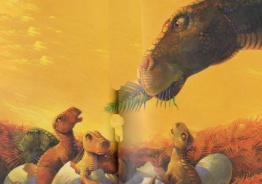 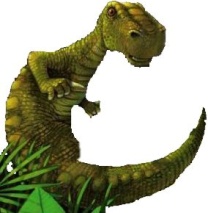 estavecsa.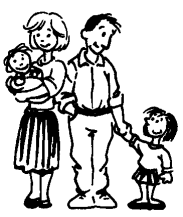 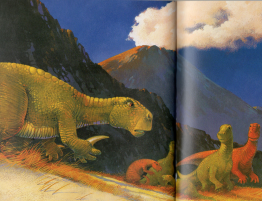 aune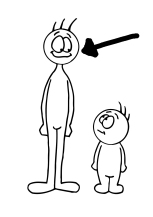 .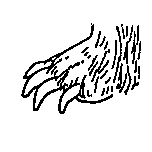 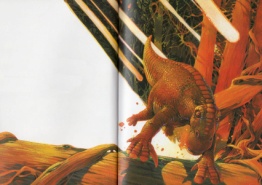 Le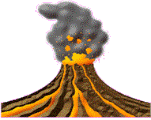 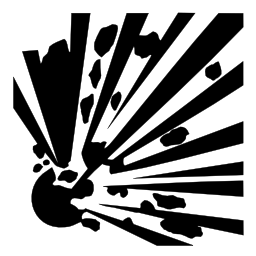 et.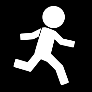 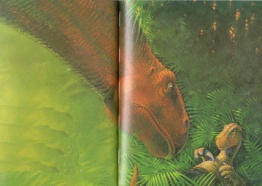 Le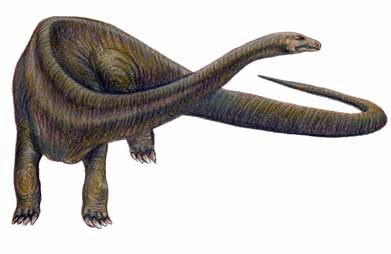 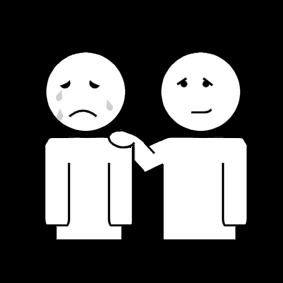 .Jinkoestavecsafamille.Jinkoaunegrandegriffe.LevolcanexploseetJinkocourt.LeSoufflosaureconsoleJinko.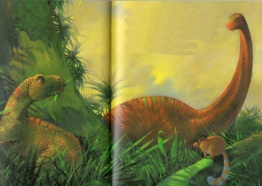 vitavecle..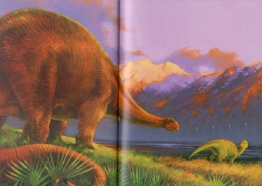 Il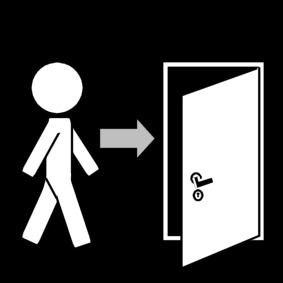 parcequ'ilestdevenu.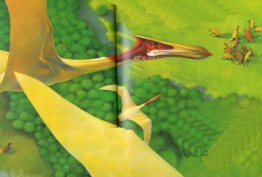 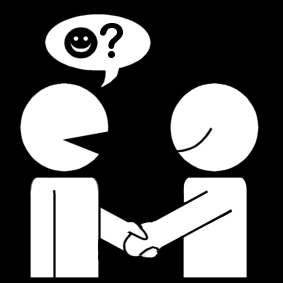 des.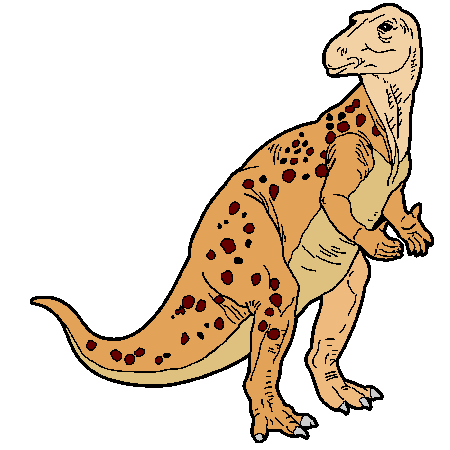 .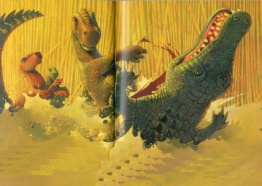 Ildevientle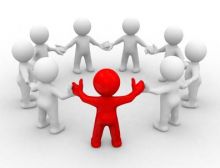 des.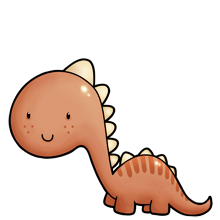 .JinkovitavecleSoufflosaure.Ilpartparcequ'ilestdevenugrand.Jinkorencontredesiguanodons.Ildevientlechefdesdinosaures.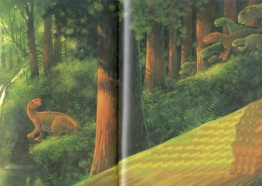 estunbon.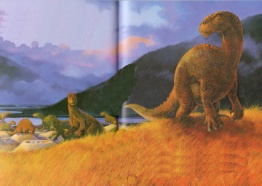 Ilestdevenu.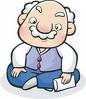 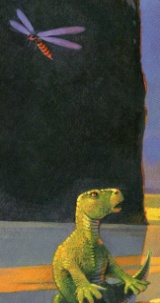 Il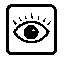 un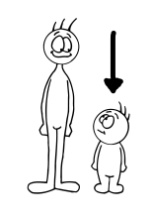 quiloin.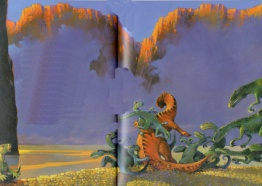 défendlecontreles.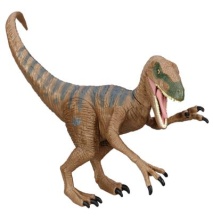 Jinkoestunbonchef.Ilestdevenuvieux.Ilvoitunpetitquipartloin.Jinkodéfendlepetitcontrelesraptors.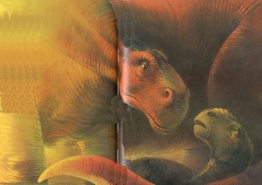 est.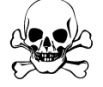 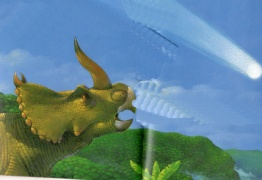 Une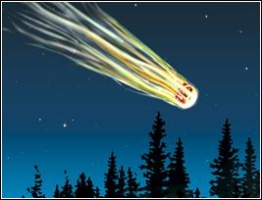 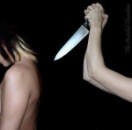 tousles..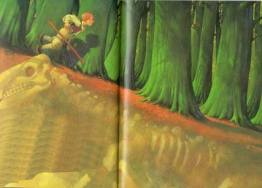 Un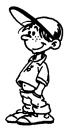 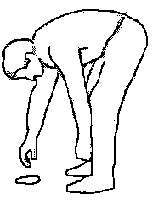 le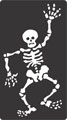 de.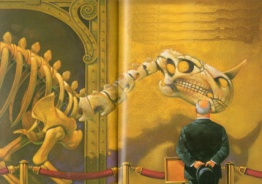 Sonestdansunmusée.Jinkoestmort.Unemétéoritetuetouslesdinosaures.UngarçontrouvelesquelettedeJinko.Sonsqueletteestdansunmusée.JinkofamillevolcancourirexploserSoufflosaurechefraptorsquelettemétéoritegrandgriffeconsolerpartirrencontrerdinosaureiguanodonvieuxpetitvoirmorttuertrouver